APPLICATION FOR ELECTRONIC FLIGHT BAG (EFB)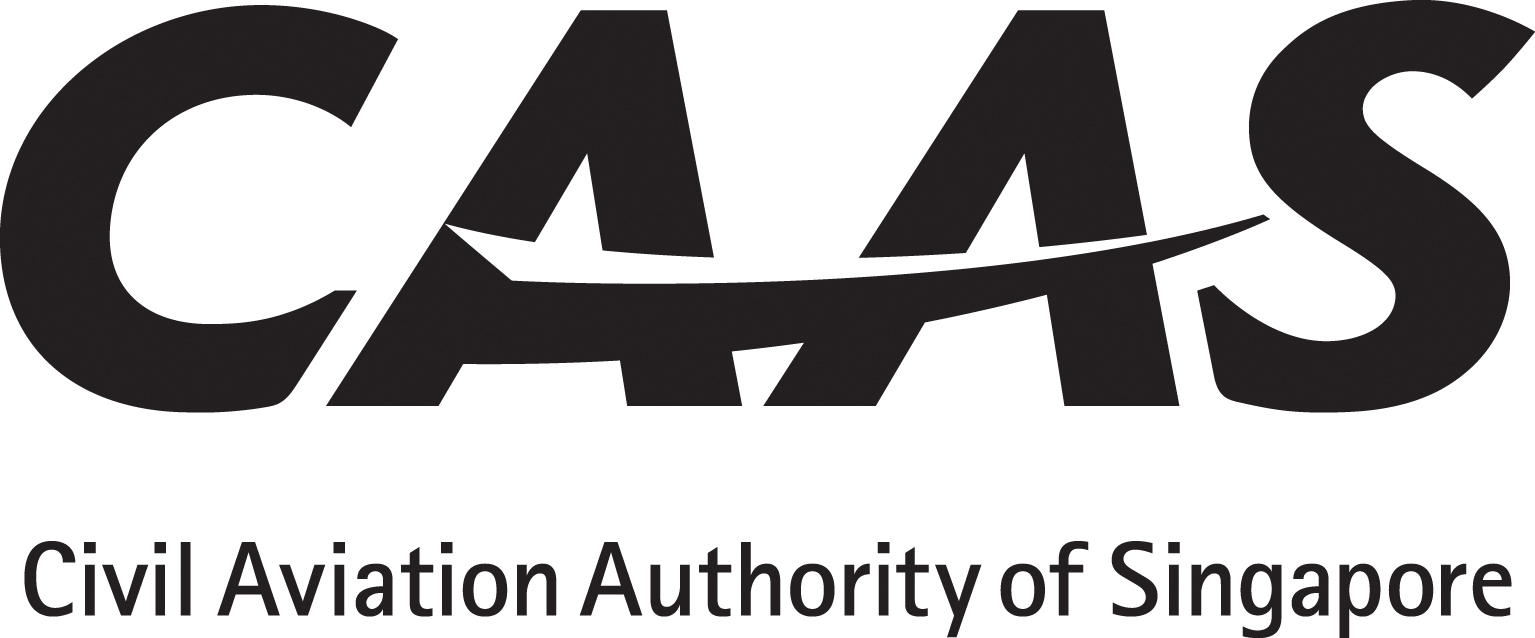 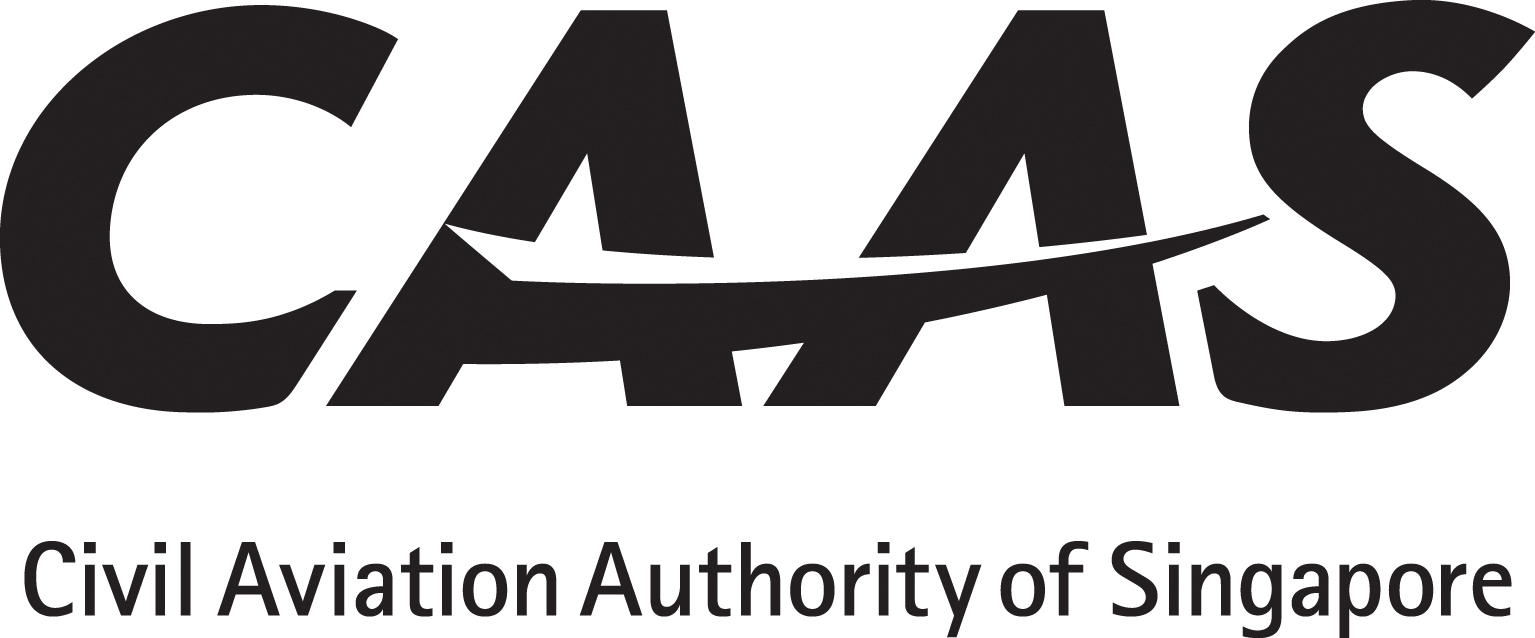 INSTRUCTIONS1.     	The operator will tick (√) the appropriate yes/no boxes and as applicable insert references from the AFM or Operations Manual with sample pages attached as appendix.2.    	Operator must obtain and submit manufacturer’s written confirmation with regard to continuing maintenance. 3.    	Operating policy and procedures, training syllabus and lesson plan must be submitted for approval before commencement of flight 	crew / dispatcher training.  PARTICULARSOperator: ___________________________AOC No:__________ Rep’s Name:_________________   Position:_____________Warning:   Notice is given that the operator shall accept full responsibility for all information given in this application form. Any attempt to provide false information will result in rejection of the application and, if already granted, the withdrawal of the Operational Approval. In addition, the operator may render himself liable to prosecution under section 29C(1)(b) of the Air Navigation Act.          I declare to the best of my knowledge and belief that the statements made and the information supplied in this form are complete and correct.  I understand that any false representations made by me for the purpose of procuring the Singapore aviation safety instrument is an offence under section 29C(1)(b) of the Air Navigation Act and I may be subject to the penalties stipulated thereunder and any Singapore aviation safety instrument granted pursuant to the application will be revoked.I have read the above Warning and declare that the information given is true and accurate. Signature / Name of person representing the operator:___________________________________________                                  			REFERENCESRegulatory: 	(1)    ANR 98, Regulation 3, PART 2, Division 7, Regulations 37, 38. 39 and 40.		(2)    ANR 121 Regulations 182, FOURTH SCHEDULE PART A Sub-para (zm)     Compliance:    (1)   CAAS AC 98-7-1(0)      References     (1) ICAO Doc 10020	            (2)   EASA AMC 20-25	            (3)   FAA AC 120-76D	(4)   Hong Kong CAD 562Aircraft make,ModelSerial numberRegistration EFB manufacturerModelClass of EFBLimitation, if any.Class of EFBLimitation, if any.Software Type.Limitations, if any Software Type.Limitations, if any Type of paper back-upRemarks / Compliance statementRemarks / Compliance statementAC 98-7-1(0)Title of ParagraphTitle of ParagraphTitle of ParagraphTitle of ParagraphTitle of ParagraphTitle of ParagraphOperator Compliance ReferenceOperator Compliance ReferenceOperator Compliance ReferenceCAAS Use4HARDWARE OR HOST PLATFORMSHARDWARE OR HOST PLATFORMSHARDWARE OR HOST PLATFORMSHARDWARE OR HOST PLATFORMSHARDWARE OR HOST PLATFORMSHARDWARE OR HOST PLATFORMS4.1Portable EFBPortable EFBPortable EFBPortable EFB□Yes  □No□Yes  □No4.2Installed EFBInstalled EFBInstalled EFBInstalled EFB□Yes  □No□Yes  □No5. ENGINEERING, CONTINUING AIRWORTHINESS and OPERATIONAL APPROVAL5. ENGINEERING, CONTINUING AIRWORTHINESS and OPERATIONAL APPROVAL5. ENGINEERING, CONTINUING AIRWORTHINESS and OPERATIONAL APPROVAL5. ENGINEERING, CONTINUING AIRWORTHINESS and OPERATIONAL APPROVAL5. ENGINEERING, CONTINUING AIRWORTHINESS and OPERATIONAL APPROVALOperator Compliance ReferenceOperator Compliance ReferenceOperator Compliance ReferenceCAAS Use5.15.15.1EFB 	Certification□Yes  □No5.2 5.2 5.2 MEL	 Minimum Equipment List□Yes  □No5.3 5.3 5.3 HMI   	Human / Machine Interface review.□Yes  □No5.45.45.4QSRA 	Qualitative Safety Risk Assessment□Yes  □No6. HARDWARE6. HARDWARE6. HARDWARE6. HARDWARE6. HARDWARE6. HARDWARE6. HARDWAREOperator Compliance ReferenceCAAS Use6.16.1Have the installed EFB resources been certified by a CAA to accepted aviation standards either during the certification of the aircraft, service bulletin by the original equipment manufacturer, or by a third-party STC?Have the installed EFB resources been certified by a CAA to accepted aviation standards either during the certification of the aircraft, service bulletin by the original equipment manufacturer, or by a third-party STC?Have the installed EFB resources been certified by a CAA to accepted aviation standards either during the certification of the aircraft, service bulletin by the original equipment manufacturer, or by a third-party STC?Have the installed EFB resources been certified by a CAA to accepted aviation standards either during the certification of the aircraft, service bulletin by the original equipment manufacturer, or by a third-party STC?Yes	□No	□N/A	□6.26.2Has the operator assessed the physical use of the device on the flight deck to include safe stowage, crashworthiness (mounting devices and EFBs, if installed), safety and use under normal environmental conditions including turbulence?Has the operator assessed the physical use of the device on the flight deck to include safe stowage, crashworthiness (mounting devices and EFBs, if installed), safety and use under normal environmental conditions including turbulence?Has the operator assessed the physical use of the device on the flight deck to include safe stowage, crashworthiness (mounting devices and EFBs, if installed), safety and use under normal environmental conditions including turbulence?Has the operator assessed the physical use of the device on the flight deck to include safe stowage, crashworthiness (mounting devices and EFBs, if installed), safety and use under normal environmental conditions including turbulence?Yes	□No	□N/A	□6.36.3Will the display be readable in all the ambient lighting conditions, both day and night, encountered on the flight deck?Will the display be readable in all the ambient lighting conditions, both day and night, encountered on the flight deck?Will the display be readable in all the ambient lighting conditions, both day and night, encountered on the flight deck?Will the display be readable in all the ambient lighting conditions, both day and night, encountered on the flight deck?Yes	□No	□N/A	□6.46.4Has the operator demonstrated that the EFB will not electromagnetically interfere with the operation of aircraft equipment?Has the operator demonstrated that the EFB will not electromagnetically interfere with the operation of aircraft equipment?Has the operator demonstrated that the EFB will not electromagnetically interfere with the operation of aircraft equipment?Has the operator demonstrated that the EFB will not electromagnetically interfere with the operation of aircraft equipment?Yes	□No	□N/A	□6.56.5Has the EFB been tested to confirm operation in the anticipated environmental conditions (e.g. temperature range, low humidity, altitude, etc.)?Has the EFB been tested to confirm operation in the anticipated environmental conditions (e.g. temperature range, low humidity, altitude, etc.)?Has the EFB been tested to confirm operation in the anticipated environmental conditions (e.g. temperature range, low humidity, altitude, etc.)?Has the EFB been tested to confirm operation in the anticipated environmental conditions (e.g. temperature range, low humidity, altitude, etc.)?Yes	□No	□N/A	□6.66.6Have procedures been developed to establish the level of battery capacity degradation during the life of the EFB?Have procedures been developed to establish the level of battery capacity degradation during the life of the EFB?Have procedures been developed to establish the level of battery capacity degradation during the life of the EFB?Have procedures been developed to establish the level of battery capacity degradation during the life of the EFB?Yes	□No	□N/A	□6.76.7Is the capability of connecting the EFB to certified aircraft systems covered by an airworthiness approval?Is the capability of connecting the EFB to certified aircraft systems covered by an airworthiness approval?Is the capability of connecting the EFB to certified aircraft systems covered by an airworthiness approval?Is the capability of connecting the EFB to certified aircraft systems covered by an airworthiness approval?Yes	□No	□N/A	□6.86.8When using the transmitting functions of a portable EFB during flight, has the operator ensured that the device does not electromagnetically interfere with the operation of the aircraft equipment in any way?When using the transmitting functions of a portable EFB during flight, has the operator ensured that the device does not electromagnetically interfere with the operation of the aircraft equipment in any way?When using the transmitting functions of a portable EFB during flight, has the operator ensured that the device does not electromagnetically interfere with the operation of the aircraft equipment in any way?When using the transmitting functions of a portable EFB during flight, has the operator ensured that the device does not electromagnetically interfere with the operation of the aircraft equipment in any way?Yes	□No	□N/A	□6.96.9If two or more EFBs on the flight deck are connected to each other, has the operator demonstrated that this connection does not negatively affect otherwise independent EFB platforms?If two or more EFBs on the flight deck are connected to each other, has the operator demonstrated that this connection does not negatively affect otherwise independent EFB platforms?If two or more EFBs on the flight deck are connected to each other, has the operator demonstrated that this connection does not negatively affect otherwise independent EFB platforms?If two or more EFBs on the flight deck are connected to each other, has the operator demonstrated that this connection does not negatively affect otherwise independent EFB platforms?Yes	□No	□N/A	□6.106.10Can the brightness or contrast of the EFB display be easily adjusted by the flight crew for various lighting conditions?Can the brightness or contrast of the EFB display be easily adjusted by the flight crew for various lighting conditions?Can the brightness or contrast of the EFB display be easily adjusted by the flight crew for various lighting conditions?Can the brightness or contrast of the EFB display be easily adjusted by the flight crew for various lighting conditions?Yes	□No	□N/A	□INSTALLATIONINSTALLATIONINSTALLATIONINSTALLATIONINSTALLATIONINSTALLATIONINSTALLATION7. MOUNTING7. MOUNTING7. MOUNTING7. MOUNTING7. MOUNTING7. MOUNTING7. MOUNTINGOperator Compliance ReferenceCAAS Use7.1Has the installation of the mounting device been approved in accordance with the appropriate airworthiness regulations?Has the installation of the mounting device been approved in accordance with the appropriate airworthiness regulations?Has the installation of the mounting device been approved in accordance with the appropriate airworthiness regulations?Has the installation of the mounting device been approved in accordance with the appropriate airworthiness regulations?Has the installation of the mounting device been approved in accordance with the appropriate airworthiness regulations?Yes	□No	□N/A	□7.2Is it evident that there are no mechanical interference issues between the EFB in its mounting device and any of the flight controls in terms of full and free movement, under all operating conditions and no interference with other equipment such as buckles, oxygen hoses, etc.?Is it evident that there are no mechanical interference issues between the EFB in its mounting device and any of the flight controls in terms of full and free movement, under all operating conditions and no interference with other equipment such as buckles, oxygen hoses, etc.?Is it evident that there are no mechanical interference issues between the EFB in its mounting device and any of the flight controls in terms of full and free movement, under all operating conditions and no interference with other equipment such as buckles, oxygen hoses, etc.?Is it evident that there are no mechanical interference issues between the EFB in its mounting device and any of the flight controls in terms of full and free movement, under all operating conditions and no interference with other equipment such as buckles, oxygen hoses, etc.?Is it evident that there are no mechanical interference issues between the EFB in its mounting device and any of the flight controls in terms of full and free movement, under all operating conditions and no interference with other equipment such as buckles, oxygen hoses, etc.?Yes	□No	□N/A	□7.3Has it been confirmed that the mounted EFB location does not impede crew ingress, egress and emergency egress path?Has it been confirmed that the mounted EFB location does not impede crew ingress, egress and emergency egress path?Has it been confirmed that the mounted EFB location does not impede crew ingress, egress and emergency egress path?Has it been confirmed that the mounted EFB location does not impede crew ingress, egress and emergency egress path?Has it been confirmed that the mounted EFB location does not impede crew ingress, egress and emergency egress path?Yes	□No	□N/A	□7.4Is it evident that the mounted EFB does not obstruct visual or physical access to aircraft displays or controls?Is it evident that the mounted EFB does not obstruct visual or physical access to aircraft displays or controls?Is it evident that the mounted EFB does not obstruct visual or physical access to aircraft displays or controls?Is it evident that the mounted EFB does not obstruct visual or physical access to aircraft displays or controls?Is it evident that the mounted EFB does not obstruct visual or physical access to aircraft displays or controls?Yes	□No	□N/A	□7.5Does the mounted EFB location minimise the effects of glare and/or reflections?Does the mounted EFB location minimise the effects of glare and/or reflections?Does the mounted EFB location minimise the effects of glare and/or reflections?Does the mounted EFB location minimise the effects of glare and/or reflections?Does the mounted EFB location minimise the effects of glare and/or reflections?Yes	□No	□N/A	□7.6Does the mounting method for the EFB allow easy access to the EFB controls and a clear unobstructed view of the EFB display?Does the mounting method for the EFB allow easy access to the EFB controls and a clear unobstructed view of the EFB display?Does the mounting method for the EFB allow easy access to the EFB controls and a clear unobstructed view of the EFB display?Does the mounting method for the EFB allow easy access to the EFB controls and a clear unobstructed view of the EFB display?Does the mounting method for the EFB allow easy access to the EFB controls and a clear unobstructed view of the EFB display?Yes	□No	□N/A	□7.7Is the EFB mounting easily adjustable by flight crew to compensate for glare and reflections?Is the EFB mounting easily adjustable by flight crew to compensate for glare and reflections?Is the EFB mounting easily adjustable by flight crew to compensate for glare and reflections?Is the EFB mounting easily adjustable by flight crew to compensate for glare and reflections?Is the EFB mounting easily adjustable by flight crew to compensate for glare and reflections?Yes	□No	□N/A	□7.8Does the placement of the EFB allow sufficient airflow around the unit, if required?Does the placement of the EFB allow sufficient airflow around the unit, if required?Does the placement of the EFB allow sufficient airflow around the unit, if required?Does the placement of the EFB allow sufficient airflow around the unit, if required?Does the placement of the EFB allow sufficient airflow around the unit, if required?Yes	□No	□N/A	□8. SOFTWARE8. SOFTWARE8. SOFTWARE8. SOFTWARE8. SOFTWARENote — This part should be completed multiple times to account for the different softwareNote — This part should be completed multiple times to account for the different softwareNote — This part should be completed multiple times to account for the different softwareNote — This part should be completed multiple times to account for the different softwareNote — This part should be completed multiple times to account for the different softwareSoftware application: _____________________ (fill in name of software application)Software application: _____________________ (fill in name of software application)Software application: _____________________ (fill in name of software application)Operator Compliance ReferenceCAAS Use8.1Is the application considered an EFB function [please refer paragraph 4 of CAAS AC-98-7-1()?]Yes	□No	□N/A	□8.2Has the software application been evaluated to confirm that the information being provided to the pilot is a true and accurate representation of the documents or charts being replaced?Yes	□No	□N/A	□8.3Has the software application been evaluated to confirm that the computational solution(s) being provided to the pilot is a true and accurate solution (e.g. performance, and mass and balance (M&B), etc.)?Yes	□No	□N/A	□8.4Does the software application have adequate security measures to ensure data integrity (e.g. preventing unauthorised manipulation)?Yes	□No	□N/A	□8.5Does the EFB system provide, in general, a consistent and intuitive user interface, within and across the various hosted applications?Yes	□No	□N/A	□8.6Has the EFB software been evaluated to consider HMI and workload aspects?Yes	□No	□N/A	□8.7Does the software application follow Human Factors guidance?Yes	□No	□N/A	□8.8Can the flight crew easily determine the validity and currency of the software application and databases installed on the EFB, if required?Yes	□No	□N/A	□9. POWER CONNECTION / BATTERY9. POWER CONNECTION / BATTERY9. POWER CONNECTION / BATTERYOperator Compliance ReferenceOperator Compliance ReferenceCAAS Use9.1Is there a means other than a circuit-breaker to turn off the power source (e.g. can the pilot easily remove the plug from the installed outlet)?Yes	□No	□N/A	□9.2Is the power source suitable for the device?Yes	□No	□N/A	□9.3Have guidance/procedures been provided for battery failure or malfunction?Yes	□No	□N/A	□9.4Is power to the EFB, either by battery and/or supplied power, available to the extent required for the intended operation?Yes	□No	□N/A	□9.5Has the operator ensured that the batteries are compliant to acceptable standards?Yes	□No	□N/A	□10. CABLING10. CABLING10. CABLINGOperator Compliance ReferenceCAAS UseCAAS Use10.1Has the operator ensured that any cabling attached to the EFB, whilst mounted or hand-held does not present an operational or safety hazard (e.g. it does not interfere with flight controls movement, egress, oxygen mask deployment, etc.)?Yes	□No	□N/A	□11.  STOWAGE11.  STOWAGE11.  STOWAGE11.1If there is no mounting device available, can the EFB be easily stowed securely and readily accessible in flight?Yes	□No	□N/A	□11.2Is it evident that stowage does not cause any hazard during aircraft operations?Yes	□No	□N/A	□12. VIEWABLE STORAGE12. VIEWABLE STORAGE12. VIEWABLE STORAGE12.1Has the operator documented the location of its viewable stowage?Yes	□No	□N/A	□12.2Has the operator assessed that the stowage characteristics remain within acceptable limits for the proposed operations?Yes	□No	□N/A	□12.3Has the operator assessed that if the EFB moves or is separated from its stowage, or if the viewable stowage is unsecured from the aircraft (because of turbulence, maneuvering, or other action), it will not interfere with flight controls, damage flight deck equipment, or injure flight crew members? (A full motion flight simulator may be used for this assessment)Yes	□No	□N/A	□MANAGEMENTMANAGEMENTMANAGEMENTMANAGEMENTMANAGEMENT13. EFB MANAGEMENT13. EFB MANAGEMENT13. EFB MANAGEMENTOperator Compliance ReferenceCAAS Use13.1Is there an EFB management system in place?Yes	□No	□N/A	□13.2Does one person possess an overview of the complete EFB system and responsibilities within the operator’s management structure?Yes	□No	□N/A	□13.3Are the authorities and responsibilities clearly defined within the EFB management system?Yes	□No	□N/A	□13.4Are there adequate resources assigned for managing the EFB?Yes	□No	□N/A	□13.5Are third parties (e.g. software vendor) responsibilities clearly defined?Yes	□No	□N/A	□14. CREW PROCEDURES14. CREW PROCEDURES14. CREW PROCEDURES14.1Is there a clear description of the system, its operational philosophy and operational limitations?Yes	□No	□N/A	□14.2Are the requirements for EFB availability stated in the operations manual and / or as part of the minimum equipment list (MEL)?Yes	□No	□N/A	□14.3Have crew procedures for EFB operation been integrated within the existing operations manual?Yes	□No	□N/A	□14.4Are there suitable crew cross-checks for verifying safety-critical data [e.g. performance, mass & balance (M&B) calculations]?Yes	□No	□N/A	□14.5If an EFB generates information similar to that generated by existing flight deck systems, do procedures identify which information will be primary?Yes	□No	□N/A	□14.6Are there procedures when information provided by an EFB does not agree with that from other flight deck sources, or, if more than one EFB is used, when one EFB disagrees with another?Yes	□No	□N/A	□14.7Are there procedures that specify what actions to take if the software applications or databases loaded on the EFB are out of date?Yes	□No	□N/A	□14.8Are there procedures in place to prevent the use of erroneous information by flight crews?Yes	□No	□N/A	□14.9Is there a reporting system for system failures? Yes	□No	□N/A	□14.10Have crew operating procedures been designed to mitigate and/or control additional workload created by using an EFB?Yes	□No	□N/A	□14.11Are there procedures in place to inform maintenance and flight crews about a fault or failure of the EFB, including actions to isolate it until corrective action is taken?Yes	□No	□N/A	□15. EFB RISK ASSESSMENT15. EFB RISK ASSESSMENT15. EFB RISK ASSESSMENTOperator Compliance ReferenceCAAS Use15.1Has an EFB risk assessment been performed?Yes	□No	□N/A	□15.2Are there procedures/guidance for loss of data and identification of corrupt/erroneous outputs?Yes	□No	□N/A	□15.3Are there contingency procedures for total or partial EFB failure?Yes	□No	□N/A	□15.4Is there a procedure in the event of EFB failure? The operator may employ mitigation strategies to reduce the probability of EFB failures prior to becoming airborne. Adequate mitigations must be employed to ensure pertinent critical information resident on the EFB is available to the flight crew during the flight. In such cases the operator will have to demonstrate to CAAS a full Operational Risk Assessment with suitable means of mitigation against failure or malfunction of all EFBs.Yes	□No	□N/A	□15.5Have the EFB dispatch requirements (e.g. minimum number of EFBs on board) been incorporated into the operations manual?Yes	□No	□N/A	□15.6Have MEL or procedures in case of EFB failure been considered and published?Yes	□No	□N/A	□16. TRAINING16. TRAINING16. TRAININGOperator Compliance ReferenceCAAS Use16.1Is the training material appropriate with respect to the EFB equipment and published procedures?Yes	□No	□N/A	□16.2Does the training cover the list of items in paragraph 9 (Flight crew training) of the CAAS AC-98-7-1()?Yes	□No	□N/A	□17. HARDWARE MANAGEMENT PROCEDURES17. HARDWARE MANAGEMENT PROCEDURES17. HARDWARE MANAGEMENT PROCEDURESOperator Compliance ReferenceCAAS Use17.1Are there documented procedures for the control of EFB hardware configuration?Yes	□No	□N/A	□17.2Do the procedures include maintenance of EFB equipment?Yes	□No	□N/A	□18. SOFTWARE MANAGEMENT PROCEDURES18. SOFTWARE MANAGEMENT PROCEDURES18. SOFTWARE MANAGEMENT PROCEDURESOperator Compliance ReferenceCAAS Use18.1Are there documented procedures for the configuration control of loaded software and software access rights to the EFB?Yes	□No	□N/A	□18.2Are there adequate controls to prevent corruption of operating systems, software, and databases?Yes	□No	□N/A	□18.3Are there adequate security measures to prevent system degradation, malware and unauthorised access?Yes	□No	□N/A	□18.4Are procedures defined to track database expiration/updates?Yes	□No	□N/A	□18.5Are there documented procedures for the management of data integrity?Yes	□No	□N/A	□18.6If the hardware is assigned to the flight crew, does a policy on private use exist?Yes	□No	□N/A	□FOR OFFICIAL USESignature / Name of FS Officer (AE) accepting this form:Signature / Name of FS Officer (CA) accepting this form:Signature / Name of FS Officer (FO) accepting this form: